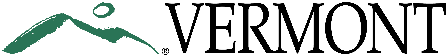 Criminal Justice Council[phone]	802-483-6228[fax]	802-483-2343www.vcjc.vermont.govAct 56 workgroup Meeting    11/29/23 Meeting Agenda 11/29/231:00 PM – 2:30 PMCall to Order- Chair LourasApproval of prior meeting minutes (11/21/23)Final discussions on v.7, last read through of draft Code of ConductDiscuss and draft needed statutory language edits to Act 56 to facilitate the Committee’s proposal to the LegislatureAuthoring of reportUpdate on discussion with legislative committee chairs